Chủ đề: [Giải toán 6 sách kết nối tri thức với cuộc sống] - Bài 9: Dấu hiệu chia hếtDưới đây Đọc tài liệu xin gợi ý trả lời Luyện tập 3 trang 36 SGK Toán lớp 6 Tập 1 sách Kết nối tri thức với cuộc sống:Giải Luyện tập 3 trang 36 Toán lớp 6 Tập 1 Kết nối tri thứcCâu hỏi: Thay dấu * bằng một chữ số đề số  chia hết cho 3.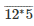 GiảiĐể  chia hết cho 3 thì tổng các chữ số của nó cũng chia hết cho 3 nên (1 + 2 + * + 5) ⋮ 3 hay (8 + *) ⋮ 3Vì * là chữ số ở hàng chục của  nên * ∈ N; 0 ≤ * ≤ 9=> * ∈ {1;4;7}.Khi đó ta có các số cần tìm là: 1 215; 1 245; 1 275Vậy * ∈ {1;4;7}.-/-Vậy là trên đây Đọc tài liệu đã hướng dẫn các em hoàn thiện phần giải bài tập SGK Toán 6 Kết nối tri thức: Luyện tập 3 trang 36 SGK Toán 6 Tập 1. Chúc các em học tốt.